AMINATA KABA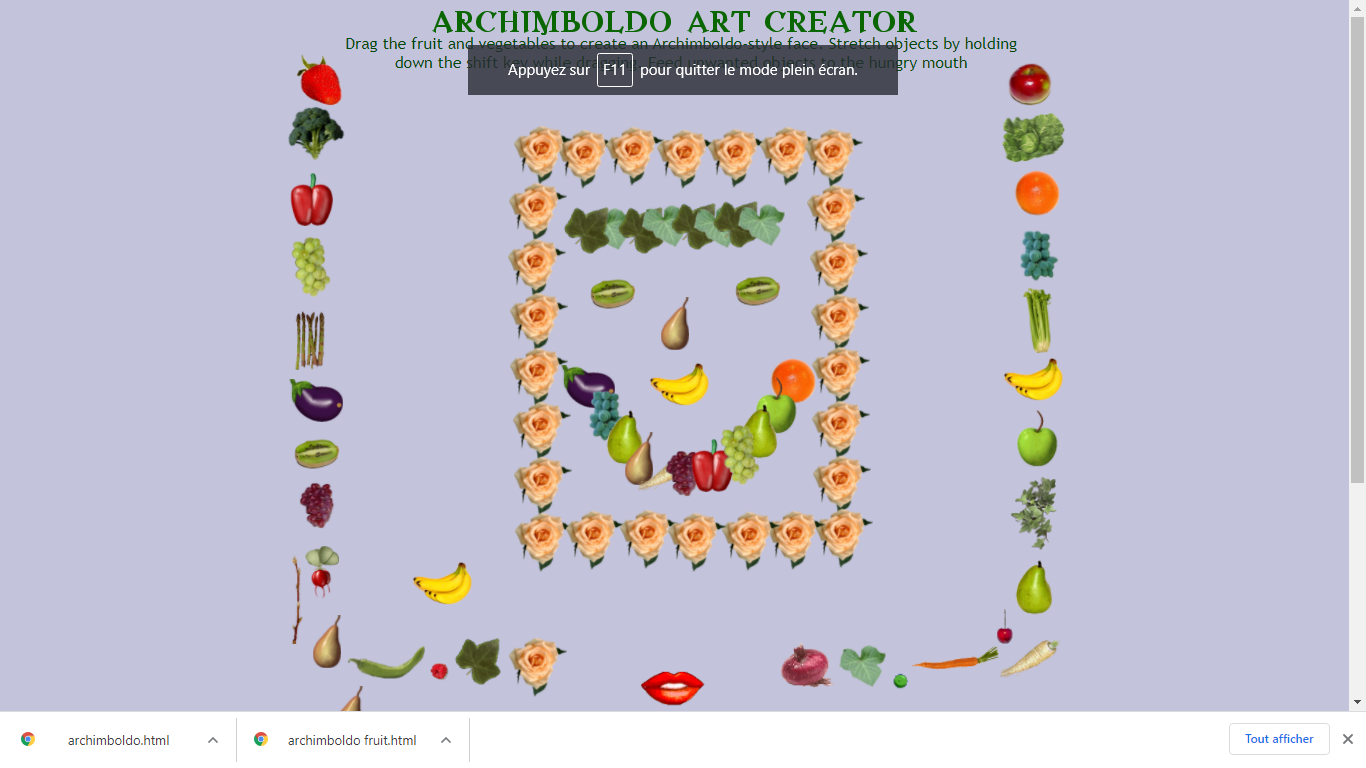 DIAGUILY SOUMARE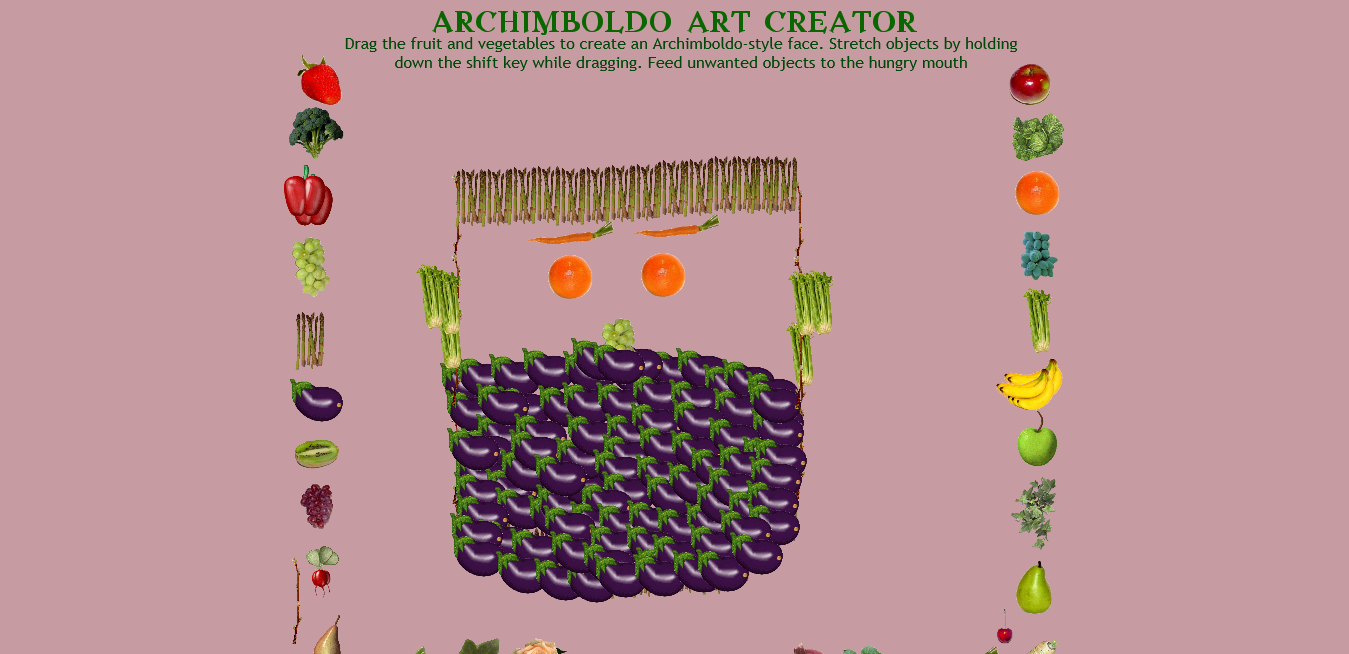 FRANCK XIA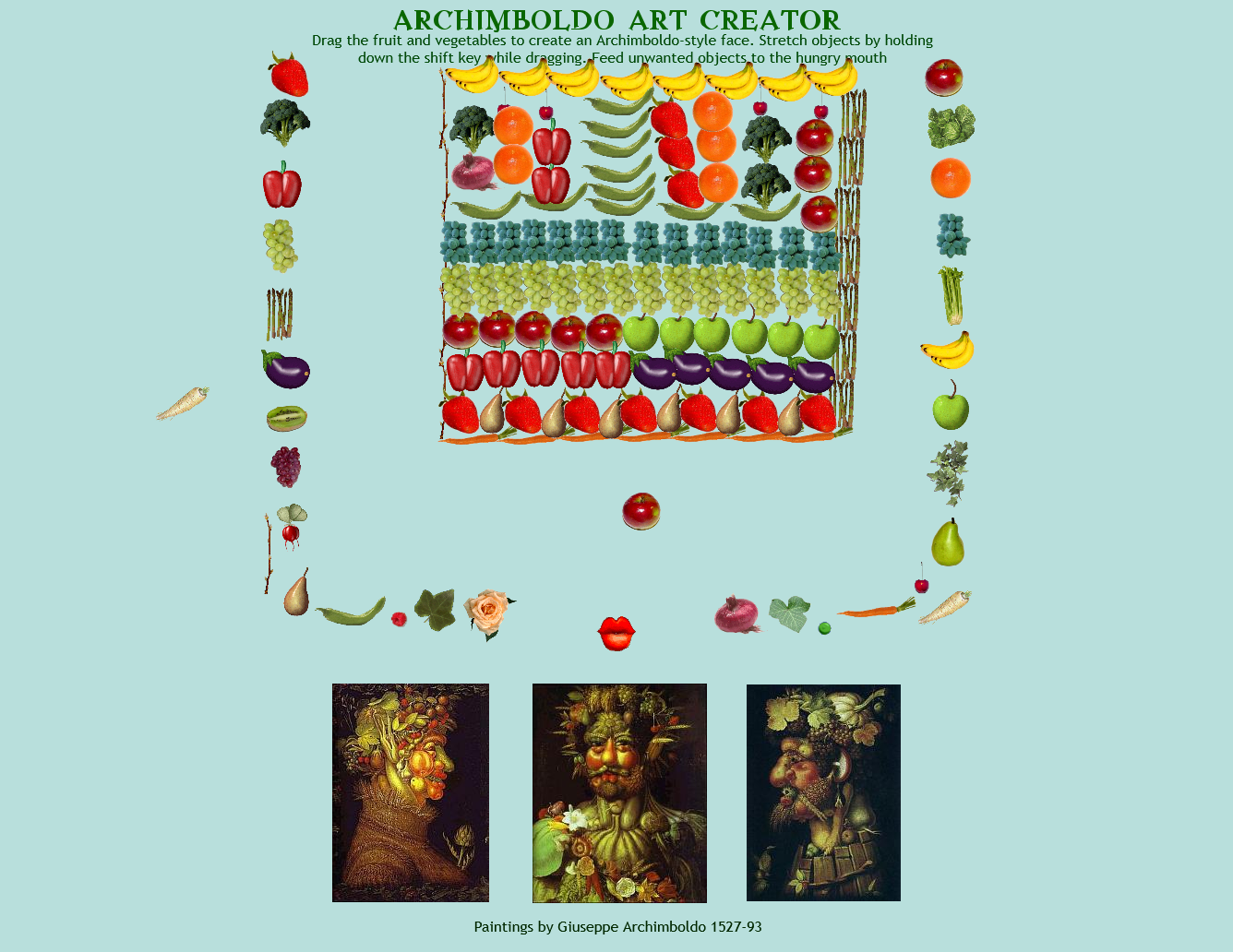 LOIC ZHANG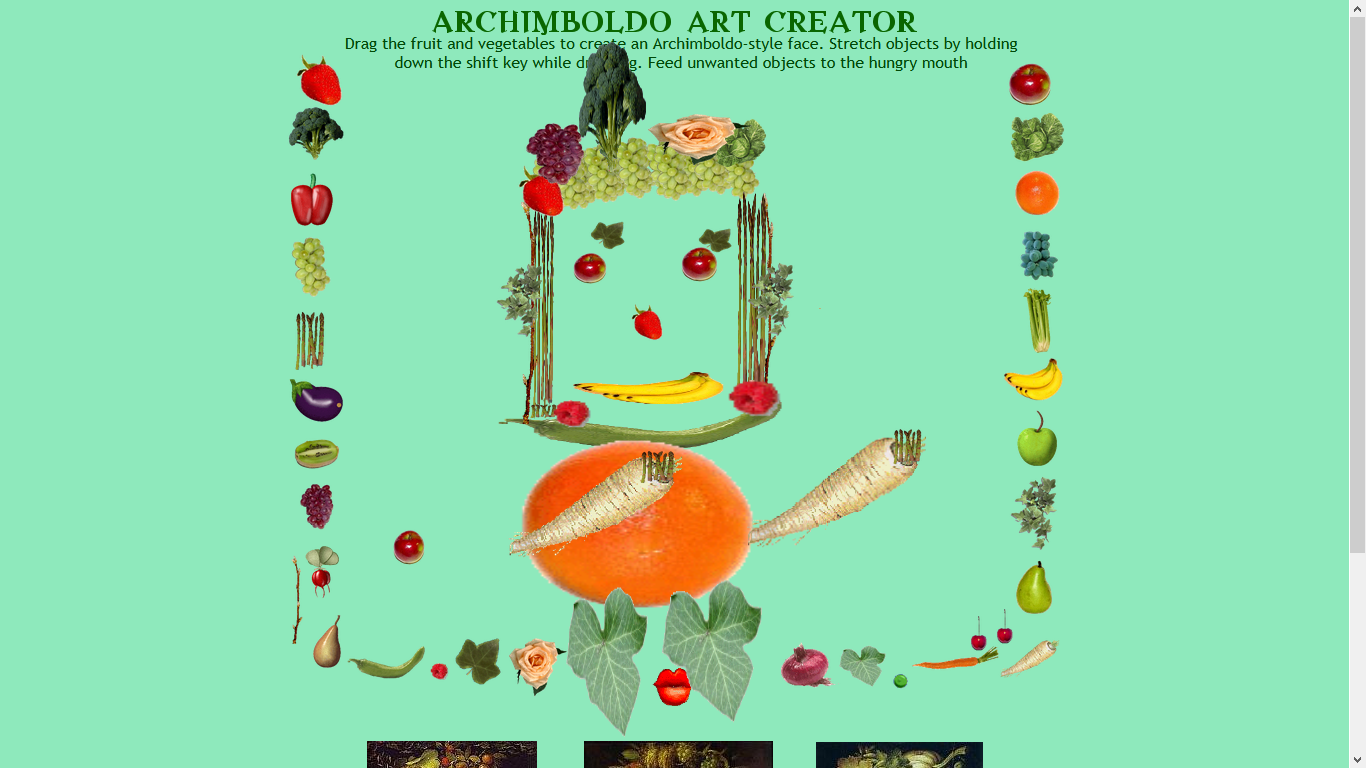 MELISSA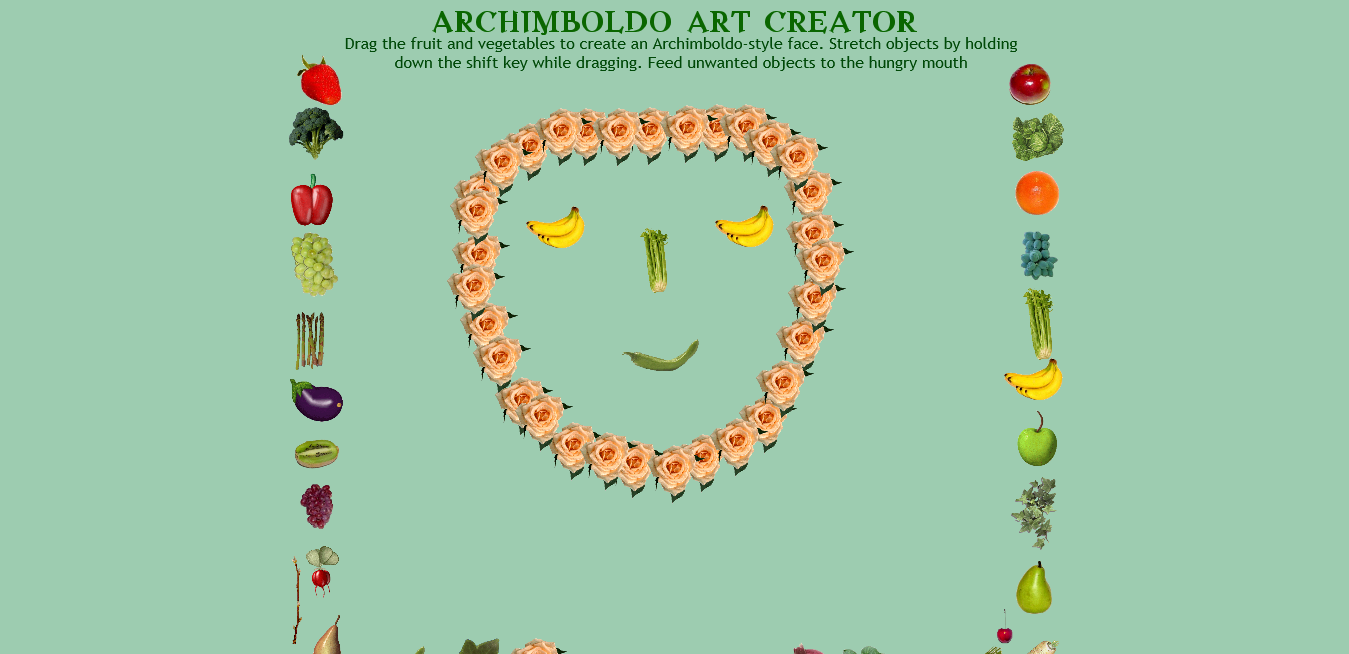 